Exploring Volume and Capacity RelationshipsExploring Volume and Capacity RelationshipsExploring Volume and Capacity RelationshipsExploring Volume and Capacity RelationshipsUnderstands that capacity is a measure of the amount a container can hold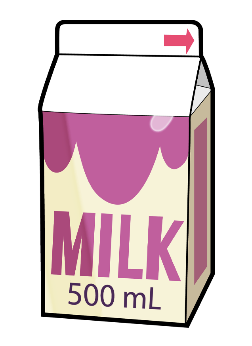 The capacity of the milk carton is 500 mL.Understands that a container with 
a capacity in millilitres has a volume that is the same number of cubic centimetres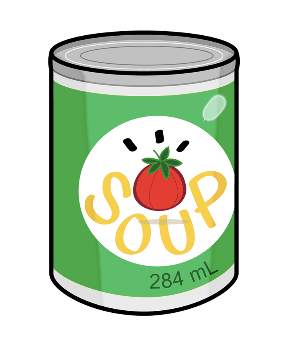 The capacity of the can is 284 mL.
The volume of the can of soup 
is 284 cm3.Relates 1 L to 1000 cm3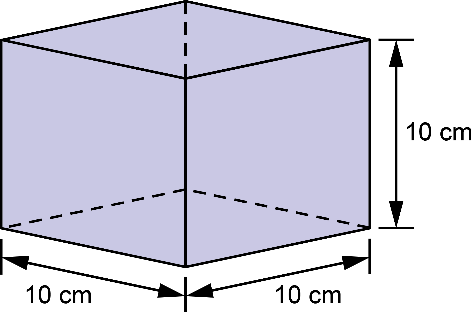 Volume of the cube:10 cm × 10 cm × 10 cm = 1000 cm3
Capacity of the cube is 1000 mL = 1 LCalculates the capacity of a container given its dimensions in centimetres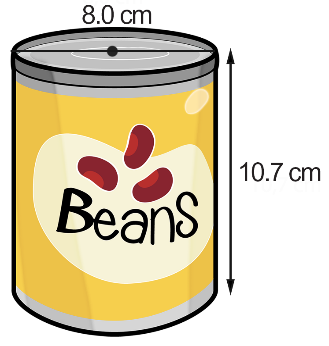 V = πr2h
V = π × 42 × 10.7
V  538Volume is about 538 cm3, so the capacity is about 538 mL.Observations/DocumentationObservations/DocumentationObservations/DocumentationObservations/Documentation